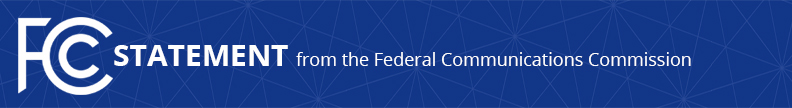 Media Contact: Will Wiquist, (202) 418-0509will.wiquist@fcc.govFor Immediate ReleaseACTING CHAIRWOMAN ROSENWORCEL ON THE SECOND ANNIVERSARY OF THE 5G SECURITY-FOCUSED PRAGUE PROPOSALSThe Prague Proposals offer recommendations for nations to consider as they design, construct, and administer 5G infrastructure  -- WASHINGTON, May 3, 2021—Two years ago, the Czech Republic hosted officials from thirty-two countries, the European Union, and the North Atlantic Treaty Organization for the Prague 5G Security Conference.  Recognizing both the critical role 5G will play for their economies and the threat of untrusted vendors to 5G networks, conference attendees agreed on a set of security recommendations for 5G networks known as the Prague Proposals.  Over the past two years, these proposals have helped encourage a more coordinated approach to 5G network security.  Today, Acting FCC Chairwoman Jessica Rosenworcel issued the following statement:“Today we mark the second anniversary of the Prague 5G Security Conference.  I am pleased to say that over the last two years the FCC has made real progress in advancing many of the recommendations in the Prague Proposals.  But I am reminded every day that we still have more work to do to ensure that our 5G future is safe and secure for all.  Moreover, I am guided by the conviction that working with our allies and multilateral institutions can multiply our strength across the globe.  I believe that we can continue to spur global action on this shared challenge.”Acting Chairwoman Rosenworcel has directed the FCC to pursue a proactive, three-pronged strategy to build a secure, resilient, and next-generation communications supply chain for the 5G future.  This includes direct action to limit the presence of equipment from untrusted vendors both at home and abroad; speed the way for trustworthy innovation; and collaborate across government, with industry, and with partner nations on a multifaceted, strategic approach to protect next-generation networks from all threats.###
Office of the Acting Chairwoman: (202) 418-2400 / @JRosenworcelFCC / www.fcc.gov/jessica-rosenworcelThis is an unofficial announcement of Commission action.  Release of the full text of a Commission order constitutes official action.  See MCI v. FCC, 515 F.2d 385 (D.C. Cir. 1974).